Department of Police, Fire and Emergency Management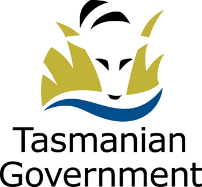 STATEMENT OF DUTIESFocus:Design, develop, test, and implement applications and integration services using contemporary technologies, frameworks, and methodologies, to deliver optimal outcomes clients and users, in an emergency services environment. Support the existing Department for Police, Fire and Emergency Management (DPFEM) portfolio of applications and interfaces.Primary Duties:Provide the design, development, testing and implementation of new applications and integration services using contemporary technologies, frameworks, and methodologies both on premise and cloud (such as Microsoft Azure).   Provide support, maintenance, and modifications to the existing portfolio of application, interfaces, and APIs. Undertake project management of small projects and programs of work utilising Agile methodologies and as an effective team member, work on large projects to ensure their delivery within time and budget constraints.Provide specialised customer service, support, and assistance, utilising ITSM principles, to deliver effective solutions and outcomes.Provide direction and mentoring to less experienced staff particularly regarding the quality of service delivery and in meeting performance targets. Research new and emerging technologies that may provide a benefit to the Agency.Develop good working relationships with a focus on achieving successful outcomes for the agency. Develop and maintain a high level of documentation.Scope of Work:The work provides significant authoritative advice and support in meeting team or section objectives.  Work is of a specialised technical nature and the exercise of initiative, flexibility, and creativity, in meeting complex operational challenges is expected.Direction and Supervision:Work is undertaken under guidance from the Manager, Application Development, is conducted with a business focus and undertaken in cooperation with senior management and senior specialist staff.Selection Criteria:Demonstrated experience in the design, development, testing and implementation of new applications and integration service that enhances the user experience and delivers optimal outcomes. Preference given to experience in the use of .Net, Azure cloud services and Azure DevOps.Experience in the support, maintenance, and modifications of contemporary and legacy application.Experience in working as an effective team member and successfully managing small projects.Well-developed analytical skills with the ability to exercise appropriate professional judgement and initiative to identify solutions to technical problems. Well-developed inter-personal, communication and negotiation skills History of providing excellent IT customer service, support, and assistance utilising ITSM principles.Sound knowledge of secure software engineering practices and ability to implement security strategies to eliminate vulnerabilities and ensure compliance with departmental security policies.Qualifications and Experience:Desirable:A minimum 3 years of recent industry experience. Information Technology tertiary qualifications ICT Industry certifications.Experience developing system integration solutions across cloud-based and on-premises environments.Experience in Agile development practices.Experience using the following:Microsoft .Net or .Net CoreExperience working in Azure, especially:Data servicesIntegration servicesWeb platform servicesAzure DevOps or similar continuous integration/continuous deployment tools.Current ITIL® certification.Project management experience or certificationEssential requirement:Pre-Employment ChecksThe Head of the State Service has determined that a person nominated for appointment to this position is to satisfy a pre-employment check before taking up the appointment, promotion or transfer. Any relevant serious criminal offence or repeated serious offences over any period, which are not mitigated by additional information, may provide grounds for declining an application for appointment. Such offences would include, but are not limited to:Arson and fire setting;Sexual offences;Dishonesty (e.g. theft, burglary, breaking and entering, fraud);Deception (e.g. obtaining an advantage by deception);Making false declarations;Violent crimes and crimes against the person;Malicious damage and destruction to propertyTrafficking of narcotic substance;False alarm raising.Code of Conduct:The State Service Code of Conduct, which is contained in Section 9 of the State Service Act 2000 (the Act), reinforces and upholds the State Service Principles (s7) by establishing standards of behaviour and conduct that apply to all employees, including the person undertaking these duties, senior officers and Heads of Agency.Environment and Conditions:The Department of Police, Fire and Emergency Management (DPFEM) is an agency created under the State Service Act 2000. It consists of four operational services: Tasmania Police, Tasmania Fire Service, State Emergency Service and Forensic Science Service Tasmania. The operational services are supported by a range of support functions. DPFEM strives to provide services that are responsive, socially inclusive and focused on policing, emergency response, community preparedness and emergency management outcomes that contribute to a safe and secure community. The services are delivered by sworn Police Officers, State Service employees (including firefighters and support staff) and volunteers. DPFEM works to make our community safe through the provision of a range of different emergency services, and improve our understanding and respect for our diverse community values and lifestyles. DPFEM wants a safe workplace where employees work in a manner that reflects the organisational values.  The person undertaking these duties is expected to actively participate in developing and maintaining safe work practices and to behave in a manner consistent with the organisational values.DPFEM is committed to building inclusive workplaces and having a workforce that reflects the diversity of the community we serve. We do this by ensuring that the culture, values and behaviours of DPFEM enable everyone to be respected in the workplace and to have equal access to opportunities and resources. We recognise and respect individual differences as well as people’s career path, life experiences and education and we value how these differences can have a positive influence on problem solving, team dynamics and decision making within our organisation. DPFEM does not tolerate violence, especially violence against women and children.The working environment is largely office based, however intra-state travel may be required. During emergency incidents, the person undertaking these duties may be required to provide support for the emergency incident.Employees can expect to be allocated duties, not specifically mentioned in this document, that are within the capacity, qualifications and experience normally expected from persons occupying positions at this classification level. Terms and conditions of employment are in accordance with the Tasmanian State Service Award.ApprovedF NOVY
MANAGER, EMPLOYMENT AND ADVISORY SERVICES
BUSINESS AND EXECUTIVE SERVICES		
Date: 26 October 2021TitleSenior DeveloperPosition Number002200, 002212, 003269, 003431, 004756, 004757Business UnitBusiness and Executive ServicesBranch / SectionInformation Technology ServicesLocationHobartImmediate SupervisorManager, Application DevelopmentAwardTasmanian State Service AwardEmployment ConditionsPermanent, Full-time, Fixed-TermClassificationICT 2/Band 5